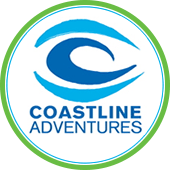 DAILY WELLNESS SCREENING FORMWe appreciate your cooperation and patience in helping to keep our guests and staff members safe and healthy.Have you traveled outside the U.S. in the past 30 days?     YES  NO  If yes, where? ___________________________ Have you traveled to a U.S. City/State with reported cases of COVID-19 in the past 30 days?     YES  NO If yes, where? ___________________________ Have you been in personal contact with a person infected with COVID-19 or who has traveled to an area with widespread and ongoing transmission of COVID-19 in the past 30 days?     YES  NO IN THE LAST 48 HOURS:  Have you had a fever (99.5°+)?     YES  NO  IN THE LAST 14 DAYS, have you experienced any of the following symptoms:   Difficulty breathing/ shortness of breath (not severe)?     		YES	NO   Coughing?     							YES	NOChills?     							YES	NORepeated shaking and chills?     					YES	NO   Sore throat?     							YES	NO   Muscle pain?     							YES	NO   Headache?     							YES	NO Stomach pain?     							YES	NO   Print Name: ____________________________________________   Temperature:  ___________________Signature: ______________________________________________   Date: __________________________Witness:  _______________________________________________   Date: __________________________